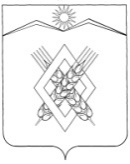 АДМИНИСТРАЦИЯ ХАРЬКОВСКОГО СЕЛЬСКОГО ПОСЕЛЕНИЯ ЛАБИНСКОГО РАЙОНАП О С Т А Н О В Л Е Н И Еот  28.03.2018 г.                                                                                                №20хутор Харьковский       О мерах по уничтожению коричнево-мраморного клопа на территории Харьковского сельского поселения Лабинского района  	Коричнево-мраморный клоп является опасным вредителем сельскохозяйственных, лесных и декоративных культур. Мраморный клоп может повреждать практически все плодовые и бахчевые культуры, ягодники, виноградники, сою, кукурузу и сорную растительность. Коричнево-мраморный клоп входит в Единый перечень карантинных объектов Евразийского экономического союза, утвержденный Решением Совета Евразийской экономической комиссии от 30.11.2016 года № 158 « Об утверждении единого  перечня карантинных объектов Евразийского экономического союза», который вступил в силу с 1 июля 2017 года. Для принятия своевременных мер по выявлению и борьбе с особо опасным вредителем коричнево-мраморным клопом,  п о с т а н о в л я ю:1. Утвердить состав рабочей группы по борьбе с карантинным вредителем коричнево-мраморным клопом (приложение №1)2. Утвердить план   мероприятий, направленных на борьбу с коричнево-мраморным клопом на территории Харьковского сельского поселения Лабинского района (приложение №2).          3.  Разместить  настоящее постановление на официальном сайте администрации Харьковского сельского поселения  Лабинского района в  информационно-телекоммуникационной сети «Интернет». 4. Контроль за выполнением настоящего постановления  оставляю за собой.5. Постановление  вступает в силу со дня его подписания. Глава администрацииХарьковского сельского поселения Лабинского района							Н.Ф.ШумскийСОСТАВрабочей группы по борьбе с карантинным вредителем коричнево-мраморным клопом  на территории Харьковского сельского поселения Лабинского района в 2018 году Глава администрацииХарьковского сельского поселения Лабинского района							Н.Ф.ШумскийПЛАНмероприятий, направленных на борьбу с амброзией полыннолистной на территории Харьковского сельского поселения  Лабинского районаСпециалист 2 категории  администрации                                                         Харьковского сельского поселенияЛабинского района                                                                       В.Д.Лукьянчук       ПРИЛОЖЕНИЕ №1            УТВЕРЖДЕНпостановлением администрацииХарьковского сельского поселенияЛабинского района от 28.03.2018 г.     №  20Шумский Николай Федорович- глава администрации Харьковского сельского поселения Лабинского района, руководитель штаба;Лукьянчук Владислав Дмитриевич-специалист администрации Харьковского сельского поселения Лабинского района, заместитель руководителя штаба;Филипченко Ольга Васильевна- ведущий специалист  администрации    Харьковского сельского поселения, секретарь штаба;Члены штаба:Закаталов Виктор Иванович- директор МКУК «ЦКД Харьковского сельского поселения» ( по согласованию);Стрельникова Татьяна Ивановна - депутат Совета Харьковского сельского поселения Лабинского района№ п/пНаименование мероприятийСрок исполненияОтветственные исполнители 12341.Образование рабочей группы по борьбе с карантинным вредителем коричнево-мраморным клопом  на территории Харьковского сельского поселения Лабинского района в 2018 годудо 01.04.2018  Шумский Н.Ф.Филипченко О.В2. Рекомендуемые мероприятия направленные на уничтожение коричнево-мраморного клопа2. Рекомендуемые мероприятия направленные на уничтожение коричнево-мраморного клопа2. Рекомендуемые мероприятия направленные на уничтожение коричнево-мраморного клопа2. Рекомендуемые мероприятия направленные на уничтожение коричнево-мраморного клопа2.1 механические мероприятия – развешивают феромонные ловушки для выявления и отлова клопапо мере необходимостисобственники, арендаторы и пользователи земельных участков2.2химические мероприятия – обработка сельскохозяйственных культур препаратами и агрохимикатамипо мере необходимостисобственники, арендаторы и пользователи земельных участков3. Мероприятия направленные на своевременное выявление и уничтожение коричнево-мраморного клопа3. Мероприятия направленные на своевременное выявление и уничтожение коричнево-мраморного клопа3. Мероприятия направленные на своевременное выявление и уничтожение коричнево-мраморного клопа3. Мероприятия направленные на своевременное выявление и уничтожение коричнево-мраморного клопа3.2Уведомление руководителей организаций всех форм собственности о необходимости своевременного уничтожения коричнево-мраморного клопа на  закрепленных за ними территориях до 01.04.2018 постоянноЛукьянчук В.Д.3.3Доведение до населения, проживающих на территории сельского поселения, информации о проводимых мероприятиях по уничтожению коричнево-мраморного клопапостоянно Рабочая группа сельского поселения3.4Распространение раздаточного материала, памяток, листовок о вредоносности и  мерах борьбы с коричнево-мраморным клопомпостоянно Рабочая группа сельского поселения3.5Разъяснение населению о вредоносности и  наиболее эффективных мерах борьбы  с карантинным вредителем коричнево-мраморным клопомпостоянноРабочая группа сельского поселения3.6 Организация работы горячей линии по фактам обнаружения опасного вредителя коричнево-мраморного клопас 01.04.2018 Рабочая группа сельского поселения4Проведение мониторинга по контролю за ходом выполнения разработанных мероприятийсистематически Рабочая группа сельского поселения